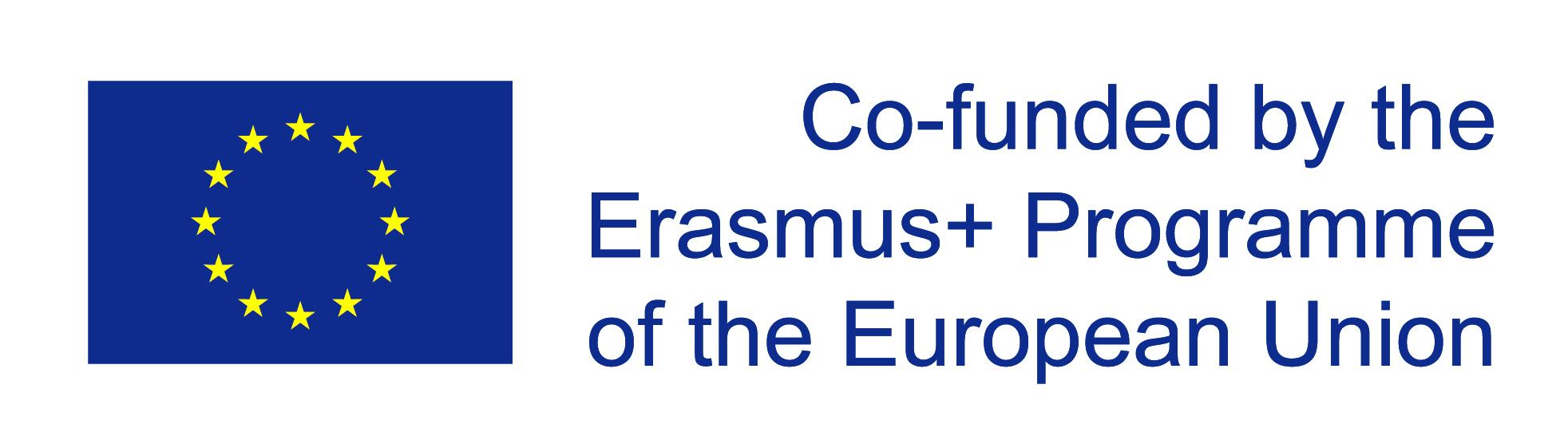 Project title: Preparing for a trip to ParisMain topic(s)Presenting different quarters and monuments based on historic facts, in the context of a one-week school trip.Subjects includedFrenchDurationTwo 90-minute-lessons, homework, Internet researchGroup of students (age, level, …)Kurssufe 1 (age 16 / 17), level B1-B2Main goal(s) and objectivesFinding and processing information, presenting it in class and on the spot (Paris)ActivitiesGroups of two: Students are assigned or choose different sites, they gather information and present it to the rest of the class (power point). Discussion involved.Groups of two: Students present their sites to the whole group in Paris.ResourcesInternetProject product(s)photos showing students while delivering their presentations as a part of the trip report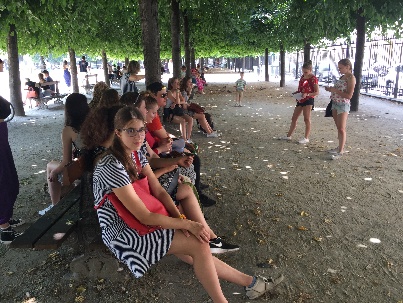 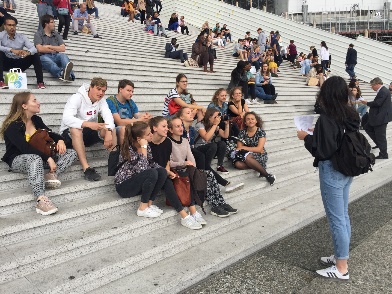 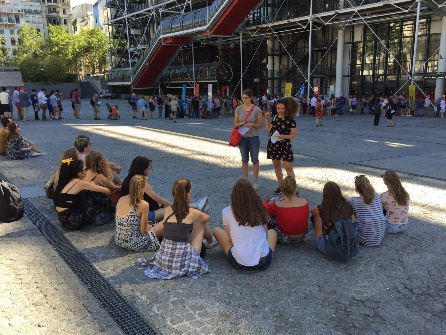 